Page 239. Exercice 39. Vrai ou faux ?En observant la figure ci-dessous, qui n'est pas en vraie grandeur, Aline affirme que les points D, E et A sont alignés. Qu'en penses-tu ?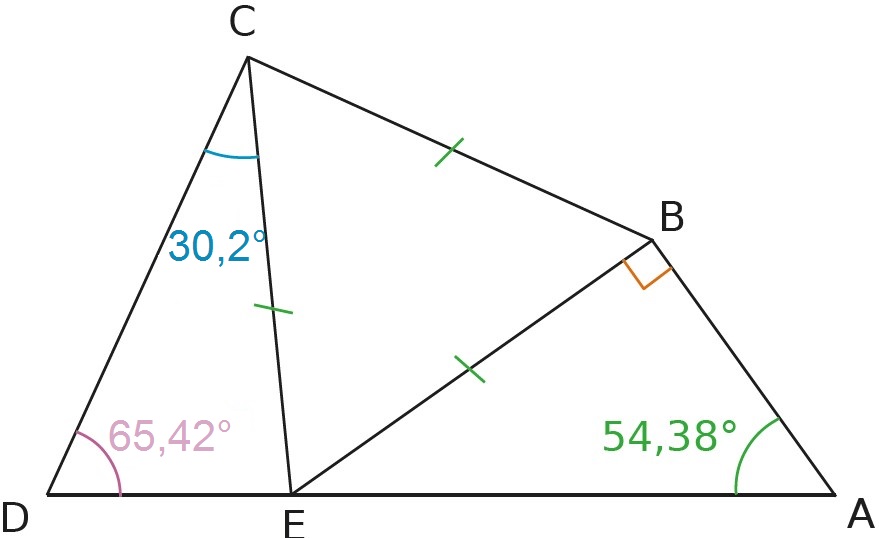 